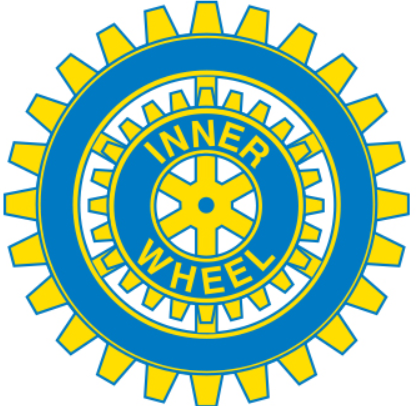 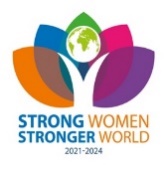 Välkommen till månadsmöte!Årets motto 2022-2023 ”Work wonders”Tid och plats		Måndagen den 28/11 klockan 15.oo (OBS tiden!!!) i Audihuset hos Atteviks. Ingång från John Bauersgatan. Parkering är gratis och finns i P-huset som ligger mitt emot vårdcentralen Läkarhuset ÖsterKostnad		Atteviks bjuder på kaffe med tilltugg.Anmälan		Senast torsdag 24 november till Eva Stener, telefon 070-872 94 97 eller Anita Löf, telefon 070-994 50 57. Gäster är välkomna!Program	Ordet "hållbarhet" dyker upp i allt fler sammanhang men vad innebär hållbarhet? Hur arbetar företag med hållbarhet? Hur tänker ett familjeföretag som Atteviks kring hållbarhet? Cecilia Löf är hållbarhetsstrateg och kommer att berätta.Klubbärenden	-Kom ihåg att snarast betala medlemsavgiften för 2022 – 2023 till bankgiro 5295-6257!!	-Medlemmar behövs till en valberedningskommitté inför valmötet i februari då en ny styrelse ska väljas. 	-Vår julfest kommer att gå av stapeln den 12/12 med en kall-, en varm- och en efterrättstallrik på Ester kök och bar klockan 17.30. Mer information kommer i nästa månadsbrev.Andra klubbars program	Jönköping IWC jullunchar på Fjällstugan måndagen den 12 december klockan 13.00.Nästa styrelsemöte		Nästa styrelsemöte 13 februari 2023 hos Eva Stener.Med varma IW-hälsningar!Anne-Sofie LundströmSekreterare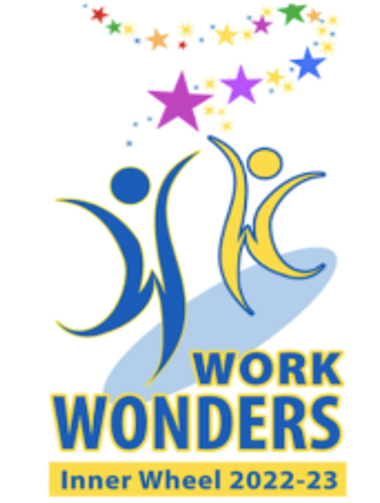 Jönköping Huskvarna Inner WheelklubbVerksamhetsår 2022-2023Distrikt 238Månadsbrev 5SverigeKlubbpresident Kristina AnderssonSekreterare Anne-Sofie Lundström